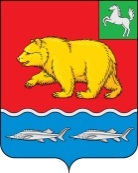 Администрация молчановского РАЙОНАТомской областиПОСТАНОВЛЕНИЕ30.06.2022                                                                                                                              № 434с. МолчановоОб утверждении Порядка осуществления ведомственного контроля за соблюдением требований Федерального закона от 18 июля 2011 года № 223 – ФЗ «О закупках товаров, работ, услуг отдельными видами юридических лиц» и иных принятых в соответствии с ним нормативных правовых актов Российской Федерации	В соответствии со статьей 6.1 Федерального закона от 18 июля 2011 года № 223 – ФЗ «О закупках товаров, работ, услуг отдельными видами юридических лиц»ПОСТАНОВЛЯЮ:Утвердить Порядок осуществления ведомственного контроля за соблюдением требований Федерального закона от 18 июля 2011 года № 223 – ФЗ «О закупках товаров, работ, услуг отдельными видами юридических лиц» и иных принятых в соответствии с ним нормативных правовых актов Российской Федерации согласно приложению к настоящему постановлению.Определить органами ведомственного контроля в муниципальном образовании «Молчановский район»:- Администрацию Молчановского района;- муниципальное казенное учреждение «Управление образования Администрации Молчановского района Томской области».Уполномочить начальника отдела финансового контроля Администрации Молчановского района на проведение ведомственного контроля в отношении муниципальных учреждений, функции и полномочия учредителя в которых осуществляет Администрации Молчановского района.Муниципальному казенному учреждению «Управление образования Администрации Молчановского района Томской области» определить должностное лицо, уполномоченное на проведение ведомственного контроля в муниципальных учреждениях, функции и полномочия учредителя в которых осуществляет муниципальное казенное учреждение «Управление образования Администрации Молчановского района Томской области».Опубликовать настоящее постановление в официальном печатном издании «Вестник Молчановского района» и разместить на официальном сайте муниципального образования «Молчановский район» (http:// www.molchanovo.ru/).Настоящее постановление вступает в силу со дня его официального опубликования. Контроль за исполнением настоящего постановления возложить на начальника отдела финансового контроля Администрации Молчановского района.Глава Молчановского района                                                                                              Ю.Ю. СальковЕлена Александровна Пивоварова(838256) 23 2 23В дело – 1МКУ «Управление образования АМР» –1 Пивоваровой Е.А. – 1УТВЕРЖДЕНпостановлением Администрации Молчановского района                        от  30.06.2022 № 434Порядокосуществления ведомственного контроля за соблюдением требований Федерального закона от     18 июля 2011 года № 223 – ФЗ «О закупках товаров, работ, услуг отдельными видами юридических лиц» и иных принятых в соответствии с ним нормативных правовых актов(далее – Порядок)1. Настоящий Порядок устанавливает правила осуществления Администрацией Молчановского района, муниципальным казенным учреждением «Управление образования Молчановского района Томской области» (далее – орган ведомственного контроля), осуществляющими функции и полномочия учредителя в отношении муниципальных учреждений (далее – объект контроля), ведомственного контроля за соблюдением требований Федерального закона от 18 июля 2011 года № 223 – ФЗ «О закупках товаров, работ, услуг отдельными видами юридических лиц» (далее - Федеральный закон № 223-ФЗ) и иных, принятых в соответствии с ним нормативных правовых актов Российской Федерации (далее – ведомственный контроль).2. При осуществлении ведомственного контроля орган ведомственного контроля осуществляет проверку соблюдения объектом контроля требований Федерального закона № 223 – ФЗ и иных, принятых в соответствии с ним нормативных правовых актов Российской Федерации (далее – обязательные требования), в том числе:1) требований, предусмотренных частями 2.2, 2.6 статьи 2 Федерального закона № 223 – ФЗ, в случае утверждения органом ведомственного контроля типового положения о закупке, предусмотренного статьей 2 Федерального закона № 223 – ФЗ;2) положения о закупке при осуществлении закупок товаров, работ, услуг.3. Ведомственный контроль осуществляется в соответствии с настоящим Порядком.4. При осуществлении ведомственного контроля объекты контроля подлежат к отнесению к определенной категории риска с учетом оценки вероятности несоблюдения ими обязательных требований, сведений о количестве и об общей стоимости договоров, заключенных объектом контроля по результатам закупки товаров, работ, услуг, в том числе об общей стоимости договоров, информация о которых не внесена в реестр договоров, заключенных объектом контроля по результатам закупок в соответствии с частью 3 статьи 4.1 Федерального закона         № 223 – ФЗ.5. Ведомственный контроль осуществляется путем проведения выездной и (или) документарной проверки (далее – проверка). 6. Проверки проводятся в соответствии с планом проведения проверок ведомственного контроля (далее – план проверок) на очередной календарный год, утверждаемым руководителем органа ведомственного контроля.7. План проверок утверждается не позднее 31 декабря года, предшествующего году проведения проверок.8. План проверок должен содержать следующие сведения:1) наименование органа ведомственного контроля, осуществляющего проверку;2) наименование, идентификационный номер налогоплательщика (ИНН), адрес места нахождения объекта контроля, в отношении которого принято решение о проведении проверки;3) предмет проверки;4) месяц начала проведения проверки.9. План проверок, а также вносимые в него изменения размещаются на официальном сайте органа ведомственного контроля в сети Интернет не позднее 5 рабочих дней со дня его утверждения.10. В отношении каждого объекта контроля плановые проверки проводятся не чаще чем один раз в шесть месяцев.11. Внеплановые проверки проводятся по решению руководителя органа ведомственного контроля, принятого на основании поступившей от органов государственной власти, органов местного самоуправления, общественных объединений, юридических и физических лиц информации о нарушениях объектом контроля законодательства о закупках товаров, работ, услуг отдельными видами юридических лиц.12. Проверки проводятся на основании распоряжения органа ведомственного контроля, которым определяется:1) наименование органа ведомственного контроля;2) наименование, идентификационный номер налогоплательщика (ИНН), адрес места нахождения объекта контроля;3) вид проверки (плановая, внеплановая, выездная, документарная);4) основание проведения проверки (пункт плана проверок, информация, послужившая поводом для принятия решения о проведении внеплановой проверки);5) проверяемый период;6) срок проведения проверки, в том числе дата ее начала;7) лицо, уполномоченное на проведение проверки.13. Орган ведомственного контроля не позднее чем за 10 рабочих дней до начала проведения проверки направляет объекту контроля уведомление о проведении проверки, которое должно содержать: 1) вид проверки (плановая, внеплановая, выездная, документарная);2) срок проведения проверки, в том числе дату ее начала;3) лицо, уполномоченное на проведение проверки;4) запрос о представлении документов и информации;5) информацию о необходимости обеспечения условий для проведения выездной проверки (в случае ее проведения), в том числе о предоставлении помещения для работы, а также средств связи и иных необходимых средств и оборудования.14. Срок проведения проверки не может составлять более чем 15 календарных дней и может быть продлен только один раз не более чем на 15 календарных дней по решению руководителя органа ведомственного контроля.15.Уведомление о проведении проверки направляется органом ведомственного контроля любым способом, позволяющим получить подтверждение получения уведомления объектом контроля.16. Лицо, уполномоченное на проверку, имеет право:1) истребовать необходимые для проведения проверки документы с учетом требований законодательства Российской Федерации о государственной, коммерческой и иной охраняемой законом тайне;2) получать необходимые для проведения проверки объяснения в письменной форме, в форме электронного документа и (или) в устной форме;3) в случае проведения выездной проверки на беспрепятственный доступ на территорию, в помещения и здания объекта контроля (в том числе на фотосъемку, видеозапись и копирование документов) при предъявлении служебного удостоверения и уведомления, указанного в пункте 13 настоящего Порядка, с учетом требований законодательства Российской Федерации о государственной, коммерческой и иной охраняемой законом тайне.17. В пределах срока проверки, указанного в распоряжении о проведении проверки,  составляется акт проверки, который подписывается лицом, проводившим проверку.18. Акт проверки должен содержать следующие сведения:1) дата и место составления акта проверки;2) наименование органа ведомственного контроля;3) наименование объекта контроля, в отношении которого проведена проверка;4) основания проведения проверки;5) проверяемый период;6) срок проведения проверки;7) информация о выводах, сделанных по итогам проверки (о наличии и содержании нарушений обязательных требований или их отсутствии).19. Акт проверки вручается руководителю объекта контроля (уполномоченному лицу) не позднее 5 рабочих дней со дня его подписания.20. При наличии возражений или замечаний в отношении акта проверки подписывающее его уполномоченное лицо объекта контроля делает об этом оговорку перед своей подписью. Срок представления протокола разногласий не может превышать 5 рабочих дней со дня вручения акта проверки.21. При выявлении нарушений органом ведомственного контроля разрабатывается и утверждается план устранения выявленных нарушений.22. План устранения выявленных нарушений включает в себя:1) наименование объекта контроля;2) содержание нарушений, выявленных по результатам проверки;3) перечень конкретных мероприятий по устранению выявленных нарушений и сроки их исполнения.23. В случае выявления по результатам проверки действий (бездействий), содержащих признаки состава административного правонарушения, материалы проверки передаются в орган исполнительной власти субъекта Российской Федерации, уполномоченный рассматривать дела о таких правонарушениях, а в случае выявления действий (бездействий), содержащих признаки состава уголовного преступления, - в правоохранительные органы.24. Материалы проверки, в том числе план устранения выявленных нарушений, а также иные документы и информация, полученные (разработанные) в ходе проведения проверок, хранятся органом ведомственного контроля не менее 3 лет.